Администрация (исполнительно-распорядительный орган)муниципального района «Ферзиковский район»Калужской областиПОСТАНОВЛЕНИЕот 19 октября 2016 года                                                                                                             № 389п. ФерзиковоОб утверждении муниципальной программы муниципального района «Ферзиковский район» «Энергосбережение и повышение энергоэффективности в учреждениях и организациях бюджетной сферы муниципального района «Ферзиковский район» В соответствии с Федеральным законом от 06 октября 2003 года № 131-ФЗ «Об общих принципах организации местного самоуправления в Российской Федерации», статьёй 179 Бюджетного кодекса Российской Федерации, Постановлением администрации (исполнительно-распорядительного органа) муниципального района «Ферзиковский район» от 01 августа 2013 года №366 «Об утверждении порядка разработки, формирования и реализации муниципальных программ муниципального района «Ферзиковский район» и Порядка проведения оценки эффективности реализации муниципальных программ муниципального района «Ферзиковский район», администрация (исполнительно-распорядительный орган) муниципального района «Ферзиковский район» ПОСТАНОВЛЯЕТ:1. Утвердить муниципальную программу муниципального района «Ферзиковский район» «Энергосбережение и повышение энергоэффективности в учреждениях и организациях бюджетной сферы муниципального района «Ферзиковский район» (прилагается).2. Признать утратившим силу Постановление администрации (исполнительно-распорядительного органа) муниципального района «Ферзиковский район» от 17 октября 2014 года №706 (с изменениями от 17 февраля 2015 года №73, от 14 октября 2015 года №373, от 30 августа 2016 года №324) «Об утверждении муниципальной программы «Энергосбережение и повышение энергетической эффективности в учреждениях и организациях бюджетной сферы муниципального района «Ферзиковский район» с 01 января 2017 года.3. Контроль за исполнением настоящего Постановления возложить на отдел по строительству, жилищно-коммунальному и дорожному хозяйству администрации (исполнительно – распорядительного органа) муниципального района «Ферзиковский район».4. Настоящее Постановление подлежит  официальному опубликованию в газете «Ферзиковские вести» и размещению на официальном сайте муниципального района «Ферзиковский район».И.О.Главы администрациимуниципального района«Ферзиковский район»	       Д.С. РябковПриложение к Постановлению администрации (исполнительно-распорядительного органа) муниципального района «Ферзиковский район»от « 19» октября 2016 года № 389МУНИЦИПАЛЬНАЯ ПРОГРАММА« ЭНЕРГОСБЕРЕЖЕНИЕ И ПОВЫШЕНИЕ ЭНЕРГОЭФФЕКТИВНОСТИ В УЧРЕЖДЕНИЯХ И ОРГАНИЗАЦИЯХ БЮДЖЕТНОЙ СФЕРЫ МУНИЦИПАЛЬНОГО РАЙОНА «ФЕРЗИКОВСКИЙ РАЙОН»Паспорт муниципальной программыОбщая характеристика сферы реализации муниципальной программы, в том числе проблемы, на решение которой направлена муниципальная программаМуниципальная программа «Энергосбережение и повышение энергоэффективности в учреждениях и организациях бюджетной сферы муниципального района «Ферзиковский район» направлена на решение следующих проблем.Бюджетные расходы на энергопотребление организаций и учреждений, финансируемых из бюджета муниципального района «Ферзиковский район», ежегодно возрастают (в связи с увеличением тарифов на энергоносители, увеличением количества и потребляемой мощности энергопринимающего оборудования и т.д.). В связи с этим повышение эффективности потребления энергоресурсов организациями и учреждениями бюджетной сферы является экономически актуальным.При отсутствии приборов учета потребляемых энергоресурсов плата за коммунальные услуги бюджетных организаций осуществляется на основе расчетных параметров, определяемых энергоснабжающими организациями, что часто превышает фактическое потребление, следовательно, бюджет оплачивает не потребленные ресурсы.В связи с чем, остается актуальным вопрос по продолжению работы по установке приборов учета за потребленные ресурсы в бюджетных организациях. В настоящее время износ инженерной инфраструктуры в организациях бюджетной сферы составляет порядка 60 %. Потери тепла при эксплуатации существующих тепловых, водопроводных сетей значительно превышают нормативы. Потери, связанные с утечками из-за внутренней и внешней коррозии трубопроводов, составляют также 10-15%, а срок службы теплотрасс по этой причине в настоящее время в 4-6 раз ниже нормативного. Суммарные потери в тепловых сетях иногда достигают 30% от произведенной тепловой энергии. Перерасход топлива в котельных малой мощности из-за плохой водоподготовки и неотлаженного процесса горения составляет 12,5% и выше. Коэффициент полезного действия таких котельных колеблется в пределах 30-40%. За период реализации муниципальной программы «Энергосбережение и повышение энергоэффективности в учреждениях и организациях бюджетной сферы муниципального района «Ферзиковский район», утвержденной постановлением администрации (исполнительно-распорядительным органом) муниципального района «Ферзиковский район» были проведены работы по следующим направлениям.Одним из важных направлений деятельности в сфере энергосбережения и повышения энергетической эффективности является энергетическое обследование, так как результатом этой работы является составление энергетического паспорта, в рамках которого разрабатываются энергосберегающие мероприятия, это, можно сказать, программа энергосбережения объекта, которую необходимо выполнять. В настоящее время во всех 27 учреждениях, финансируемых из бюджета муниципального района «Ферзиковский район», подлежащих энергетическому обследованию, завершено проведение энергетического обследования.Завершены работы по разработке и внедрению индикативной системы оценки реализации энергосберегающих мероприятий на территории Ферзиковского района, которая должна обеспечить мониторинг выполнения программ и проектов энергосбережения, а также сбор, хранение и передачу информации в государственную информационную систему. Проведено обучение лиц, ответственных за сбор и передачу данных в области энергосбережения и повышения энергоэффективности в исполнительных органах государственной власти и органах местного самоуправления Калужской области. В системе коммунальной инфраструктуры за период 2012-2016 гг. – выполнен ремонт 14 отопительных котельных с применением энергосберегающих оборудования и технологий.	Дальнейшая работа в Ферзиковском районе будет направлена на обеспечение финансовой устойчивости, энергетической и экологической безопасности экономики Ферзиковского района, за счет реализации потенциала энергосбережения и повышения энергетической эффективности на основе модернизации, технологического развития и перехода к рациональному и экологически ответственному использованию энергетических ресурсов.Основные цели, задачи муниципальной программы с указанием сроков и этапов ее реализации, перечень и краткое описание подпрограмм, индикаторы достижения целей и решения задач, основные ожидаемые конечные результаты муниципальной программыОсновной целью данной муниципальной программы является: формирование целостной и эффективной системы управления энергосбережением и повышением энергетической эффективности в учреждениях и организациях бюджетной сферы муниципального района «Ферзиковский район».Достижение указанной цели может быть обеспечено за счет решения следующих основных задач: повышение энергетической эффективности использования и потребления топливно-энергетических ресурсов учреждениями и организациями, финансируемыми из бюджета муниципального района «Ферзиковский район»; - развитие информационного обеспечения энергосбережения и пропаганда эффективного использования энергетических ресурсов.Сроки реализации муниципальной программы 2017-2019 годы предусматривает достижение планируемых результатов в один этап:Состав целевых индикаторов и показателей муниципальной программы сформирован на основе показателей, рекомендованных постановлением Правительства Российской Федерации от 31 декабря 2009 года № 1225 (ред. от 22.07.2013) «О требованиях к региональным и муниципальным программам в области энергосбережения и повышения энергетической эффективности».Оценка эффективности муниципальной программы будет ежегодно отслеживаться на основании целевых индикаторов и показателейСВЕДЕНИЯо целевых индикаторах муниципальной программы и их значенияхКонечные результаты реализации муниципальной программыОсновные ожидаемые конечные результаты реализации муниципальной программы: в количественном выражении: ежегодное снижение в сопоставимых условиях не менее чем на 3% объемов энергопотребления организациями и учреждениями, финансируемыми из бюджета муниципального района «Ферзиковский район»;100% учет потребляемых топливно-энергетических ресурсов с помощью приборов учета во всех организациях и учреждениях, финансируемых из бюджета муниципального района «Ферзиковский район»;повышение эффективности использования энергетических ресурсов потребителями организаций и учреждений, финансируемых из бюджета муниципального района «Ферзиковский район» при  конечном использовании;повышение экологической эффективности и безопасности на основе рационального и экологически ответственного использования энергии и ресурсов, способствующих обеспечению права граждан на благоприятную окружающую среду.Обобщенная характеристика основных мероприятий муниципальной программы «Энергосбережение и повышение энергоэффективности в учреждениях и организациях бюджетной сферы муниципального района  «Ферзиковский район» Для обеспечения прозрачной и понятной связи влияния основных мероприятий на достижение целей муниципальной программы, информация, представленная в данном разделе дает характеристику основных мероприятий муниципальной программы с акцентом на контрольные события, которые в большей степени затрагивают достижение целей муниципальной программы.В тоже время в разделе 5 дается подробный перечень мероприятий, направленных на решение задач муниципальной программы и обеспечивающих достижение целей муниципальной программы.1) Организационные мероприятия по энергосбережению и повышению энергоэффективности в организациях и учреждениях, финансируемых из бюджета муниципального района «Ферзиковский район».Основные организационные мероприятия по энергосбережению и повышению энергетической эффективности охватывают:- внедрение систем мониторинга энергосбережения и повышения энергетической эффективности;- решает задачу повышения энергетической эффективности экономики Ферзиковского района.2) Энергосбережение в сфере коммунального хозяйства организаций и учреждений, финансируемых из бюджета муниципального района «Ферзиковский район».Краткая характеристика основного мероприятия:- способствует уменьшению потребления энергоресурсов и воды в сфере коммунального хозяйства, экономии бюджетных средств;-  реализуется с участием средств бюджета муниципального района «Ферзиковский район» и средств областного бюджета; предусматривает:- строительство, модернизацию и ремонт отопительных котельных с применением энергосберегающих оборудования и технологий;- внедрение энергосберегающего оборудования в сфере коммунального хозяйства;3) Сокращение энергетических потерь в бюджетной сфере.Краткая характеристика основного мероприятия:- решает задачу сокращения затрат на энергоресурсы потребителями бюджетной сферы;- способствует внедрению энергосберегающего оборудования в бюджетной сфере;4) Информационное обеспечение энергосбережения и пропагандаэффективного использования энергетических ресурсов.Краткая характеристика основного мероприятия:- решает задачу развития информационного обеспечения мероприятий по энергосбережению и повышению энергетической эффективности; - способствует внедрению энергосберегающих технологий, материалов и продукции среди населения посредством организации массовой пропаганды (зарубежный опыт подтверждает, что только активная пропаганда энергосбережения позволяет добиться сокращения потребления энергоресурсов до 10 процентов);- размещение информации в печатных изданиях, координация работ по подготовке демонстрационных проектов, организация выставок энергоэффективных технологий, материалов и оборудования. Обоснование объема финансовых ресурсов, необходимых для реализации муниципальной программы.Финансирование муниципальной программы осуществляется из средств бюджета муниципального района «Ферзиковский район» и иных средств. В ходе реализации программных мероприятий ежегодно объем и источники финансирования подлежат корректировке на основе анализа объемом работ с учетом фактически выделенных средств из муниципального бюджета и иных источников. *) Объемы финансирования мероприятий подлежат уточнению после утверждения параметров расходных обязательств бюджетов различного уровня. Приложение №3к Постановлению администрации(исполнительно-распорядительного органа)муниципального района«Ферзиковский район»от  19 октября 2016 года № 3895. Перечень программных мероприятийМеханизм реализации муниципальной программы.Механизм реализации муниципальной программы определяется отделом по строительству, жилищно-коммунальному и дорожному хозяйству администрации муниципального района «Ферзиковский район» и предусматривает проведение организационных мероприятий, включая подготовку и (или) внесение изменений в нормативные правовые акты муниципального района «Ферзиковский район», обеспечивающие выполнение программы в соответствии с действующим законодательством.Общее руководство, контроль и мониторинг за ходом реализации программы осуществляет отдел по строительству, жилищно-коммунальному и дорожному хозяйству администрации муниципального района «Ферзиковский район». В реализации мероприятий программы также принимают участие отдел образования и молодежной политики и отдел развития социальной сферы   администрации муниципального района «Ферзиковский район», которые осуществляют программные мероприятия, в пределах средств, предусмотренных в бюджете муниципального района «Ферзиковский район» на реализацию муниципальной программы.Ответственные за реализацию отдельных мероприятий программы несут ответственность за своевременную и полную реализацию программных мероприятий, предоставляют информацию о ходе реализации мероприятий муниципальной программы в отдел по строительству, жилищно-коммунальному и дорожному хозяйству администрации (исполнительно-распорядительного органа) муниципального района «Ферзиковский район».Реализация мероприятий муниципальной программы будет осуществляется также путем заключения энергосервисных контрактов(договоров), при которых энергосервисная компания за свой счет выполняет ряд мероприятий, направленных на энергосбережение путём привлечения современных технологий в области энергосбережения, что в дальнейшем позволит сократить финансовые затраты на оплату за энергоресурсы организацияях и учреждениями, финансируемыми из бюджета муниципального района «Ферзиковский район».Муниципальная программа реализовывается через систему планирования, которая включает в себя критерии оценки промежуточных и итоговых результатов, мониторинг потребления и удельных расходов топливно-энергетических ресурсов.Вопросы финансирования мероприятий муниципальной программы в следующем финансовом году решаются при обязательном рассмотрении результатов мониторинга и оценки эффективности выполнения мероприятий муниципальной программы в отчетном периоде.Управление и контроль реализации программы осуществляется в соответствии с полномочиями, указанными в разделе IV «Управление и контроль реализации муниципальной  программы» приложения № 1 «Порядок разработки, формирования и реализации муниципальных программ муниципального района «Ферзиковский район», утвержденного постановлением администрации (исполнительно-распорядительный орган) муниципального района «Ферзиковский район» от 01.08.2013 № 366 «Об утверждении Порядок разработки, формирования и реализации муниципальных программ муниципального района «Ферзиковский район».1.Ответственный исполнитель муниципальной программы     отдел по строительству, жилищно-коммунальному и дорожному хозяйству администрации (исполнительно-распорядительного органа) муниципального района «Ферзиковский район»;отдел по строительству, жилищно-коммунальному и дорожному хозяйству администрации (исполнительно-распорядительного органа) муниципального района «Ферзиковский район»;отдел по строительству, жилищно-коммунальному и дорожному хозяйству администрации (исполнительно-распорядительного органа) муниципального района «Ферзиковский район»;отдел по строительству, жилищно-коммунальному и дорожному хозяйству администрации (исполнительно-распорядительного органа) муниципального района «Ферзиковский район»;отдел по строительству, жилищно-коммунальному и дорожному хозяйству администрации (исполнительно-распорядительного органа) муниципального района «Ферзиковский район»;отдел по строительству, жилищно-коммунальному и дорожному хозяйству администрации (исполнительно-распорядительного органа) муниципального района «Ферзиковский район»;2.Исполнители муниципальной  программы        отдел по строительству, жилищно-коммунальному и дорожному хозяйству администрации (исполнительно-распорядительного органа) муниципального района «Ферзиковский район» отдел образования и молодежной политики администрации (исполнительно-распорядительного органа) муниципального района «Ферзиковский район»отдел развития социальной сферы   администрации (исполнительно-распорядительного органа) муниципального района «Ферзиковский район» отдел по строительству, жилищно-коммунальному и дорожному хозяйству администрации (исполнительно-распорядительного органа) муниципального района «Ферзиковский район» отдел образования и молодежной политики администрации (исполнительно-распорядительного органа) муниципального района «Ферзиковский район»отдел развития социальной сферы   администрации (исполнительно-распорядительного органа) муниципального района «Ферзиковский район» отдел по строительству, жилищно-коммунальному и дорожному хозяйству администрации (исполнительно-распорядительного органа) муниципального района «Ферзиковский район» отдел образования и молодежной политики администрации (исполнительно-распорядительного органа) муниципального района «Ферзиковский район»отдел развития социальной сферы   администрации (исполнительно-распорядительного органа) муниципального района «Ферзиковский район» отдел по строительству, жилищно-коммунальному и дорожному хозяйству администрации (исполнительно-распорядительного органа) муниципального района «Ферзиковский район» отдел образования и молодежной политики администрации (исполнительно-распорядительного органа) муниципального района «Ферзиковский район»отдел развития социальной сферы   администрации (исполнительно-распорядительного органа) муниципального района «Ферзиковский район» отдел по строительству, жилищно-коммунальному и дорожному хозяйству администрации (исполнительно-распорядительного органа) муниципального района «Ферзиковский район» отдел образования и молодежной политики администрации (исполнительно-распорядительного органа) муниципального района «Ферзиковский район»отдел развития социальной сферы   администрации (исполнительно-распорядительного органа) муниципального района «Ферзиковский район» отдел по строительству, жилищно-коммунальному и дорожному хозяйству администрации (исполнительно-распорядительного органа) муниципального района «Ферзиковский район» отдел образования и молодежной политики администрации (исполнительно-распорядительного органа) муниципального района «Ферзиковский район»отдел развития социальной сферы   администрации (исполнительно-распорядительного органа) муниципального района «Ферзиковский район»3. Цели муниципальной 
программы  Формирование целостной и эффективной системы управления энергосбережением и повышением энергетической эффективности в учреждениях и организациях бюджетной сферы муниципального района «Ферзиковский район»Формирование целостной и эффективной системы управления энергосбережением и повышением энергетической эффективности в учреждениях и организациях бюджетной сферы муниципального района «Ферзиковский район»Формирование целостной и эффективной системы управления энергосбережением и повышением энергетической эффективности в учреждениях и организациях бюджетной сферы муниципального района «Ферзиковский район»Формирование целостной и эффективной системы управления энергосбережением и повышением энергетической эффективности в учреждениях и организациях бюджетной сферы муниципального района «Ферзиковский район»Формирование целостной и эффективной системы управления энергосбережением и повышением энергетической эффективности в учреждениях и организациях бюджетной сферы муниципального района «Ферзиковский район»Формирование целостной и эффективной системы управления энергосбережением и повышением энергетической эффективности в учреждениях и организациях бюджетной сферы муниципального района «Ферзиковский район»4.Задачи  муниципальной программы повышение энергетической эффективности использования и потребления топливно-энергетических ресурсов организациями и учреждениями, финансируемыми из бюджета муниципального района «Ферзиковский район» Калужской области; развитие информационного обеспечения мероприятий по энергосбережению и повышению энергетической эффективности повышение энергетической эффективности использования и потребления топливно-энергетических ресурсов организациями и учреждениями, финансируемыми из бюджета муниципального района «Ферзиковский район» Калужской области; развитие информационного обеспечения мероприятий по энергосбережению и повышению энергетической эффективности повышение энергетической эффективности использования и потребления топливно-энергетических ресурсов организациями и учреждениями, финансируемыми из бюджета муниципального района «Ферзиковский район» Калужской области; развитие информационного обеспечения мероприятий по энергосбережению и повышению энергетической эффективности повышение энергетической эффективности использования и потребления топливно-энергетических ресурсов организациями и учреждениями, финансируемыми из бюджета муниципального района «Ферзиковский район» Калужской области; развитие информационного обеспечения мероприятий по энергосбережению и повышению энергетической эффективности повышение энергетической эффективности использования и потребления топливно-энергетических ресурсов организациями и учреждениями, финансируемыми из бюджета муниципального района «Ферзиковский район» Калужской области; развитие информационного обеспечения мероприятий по энергосбережению и повышению энергетической эффективности повышение энергетической эффективности использования и потребления топливно-энергетических ресурсов организациями и учреждениями, финансируемыми из бюджета муниципального района «Ферзиковский район» Калужской области; развитие информационного обеспечения мероприятий по энергосбережению и повышению энергетической эффективности 5. Подпрограммы муниципальной программыне предусматриваютсяне предусматриваютсяне предусматриваютсяне предусматриваютсяне предусматриваютсяне предусматриваются6.Индикаторы муниципальной программыдоля объема тепловой энергии, потребляемой организациями и учреждениями, финансируемыми из бюджета муниципального района «Ферзиковский район» расчеты за которую осуществляются с использованием приборов учета, в общем объеме тепловой энергии, потребляемой (используемой) организациями и учреждениями, финансируемыми из бюджета муниципального района «Ферзиковский район»;доля объема холодной воды, потребляемой организациями и учреждениями, финансируемыми из бюджета муниципального района «Ферзиковский район» расчеты за которую осуществляются с использованием приборов учета, в общем объеме воды, потребляемой (используемой) организациями и учреждениями, финансируемыми из бюджета муниципального района «Ферзиковский район»;удельный расход электрической энергии на снабжение организаций и учреждений, финансируемых из бюджета муниципального района «Ферзиковский район» (в расчете на 1 кв. метр общей площади);удельный расход тепловой энергии на снабжение организаций и учреждений, финансируемых из бюджета муниципального района «Ферзиковский район» (в расчете на 1 кв. метр общей площади);удельный расход холодной воды на снабжение организаций и учреждений, финансируемых из бюджета муниципального района «Ферзиковский район» (в расчете на 1 человека).доля объема тепловой энергии, потребляемой организациями и учреждениями, финансируемыми из бюджета муниципального района «Ферзиковский район» расчеты за которую осуществляются с использованием приборов учета, в общем объеме тепловой энергии, потребляемой (используемой) организациями и учреждениями, финансируемыми из бюджета муниципального района «Ферзиковский район»;доля объема холодной воды, потребляемой организациями и учреждениями, финансируемыми из бюджета муниципального района «Ферзиковский район» расчеты за которую осуществляются с использованием приборов учета, в общем объеме воды, потребляемой (используемой) организациями и учреждениями, финансируемыми из бюджета муниципального района «Ферзиковский район»;удельный расход электрической энергии на снабжение организаций и учреждений, финансируемых из бюджета муниципального района «Ферзиковский район» (в расчете на 1 кв. метр общей площади);удельный расход тепловой энергии на снабжение организаций и учреждений, финансируемых из бюджета муниципального района «Ферзиковский район» (в расчете на 1 кв. метр общей площади);удельный расход холодной воды на снабжение организаций и учреждений, финансируемых из бюджета муниципального района «Ферзиковский район» (в расчете на 1 человека).доля объема тепловой энергии, потребляемой организациями и учреждениями, финансируемыми из бюджета муниципального района «Ферзиковский район» расчеты за которую осуществляются с использованием приборов учета, в общем объеме тепловой энергии, потребляемой (используемой) организациями и учреждениями, финансируемыми из бюджета муниципального района «Ферзиковский район»;доля объема холодной воды, потребляемой организациями и учреждениями, финансируемыми из бюджета муниципального района «Ферзиковский район» расчеты за которую осуществляются с использованием приборов учета, в общем объеме воды, потребляемой (используемой) организациями и учреждениями, финансируемыми из бюджета муниципального района «Ферзиковский район»;удельный расход электрической энергии на снабжение организаций и учреждений, финансируемых из бюджета муниципального района «Ферзиковский район» (в расчете на 1 кв. метр общей площади);удельный расход тепловой энергии на снабжение организаций и учреждений, финансируемых из бюджета муниципального района «Ферзиковский район» (в расчете на 1 кв. метр общей площади);удельный расход холодной воды на снабжение организаций и учреждений, финансируемых из бюджета муниципального района «Ферзиковский район» (в расчете на 1 человека).доля объема тепловой энергии, потребляемой организациями и учреждениями, финансируемыми из бюджета муниципального района «Ферзиковский район» расчеты за которую осуществляются с использованием приборов учета, в общем объеме тепловой энергии, потребляемой (используемой) организациями и учреждениями, финансируемыми из бюджета муниципального района «Ферзиковский район»;доля объема холодной воды, потребляемой организациями и учреждениями, финансируемыми из бюджета муниципального района «Ферзиковский район» расчеты за которую осуществляются с использованием приборов учета, в общем объеме воды, потребляемой (используемой) организациями и учреждениями, финансируемыми из бюджета муниципального района «Ферзиковский район»;удельный расход электрической энергии на снабжение организаций и учреждений, финансируемых из бюджета муниципального района «Ферзиковский район» (в расчете на 1 кв. метр общей площади);удельный расход тепловой энергии на снабжение организаций и учреждений, финансируемых из бюджета муниципального района «Ферзиковский район» (в расчете на 1 кв. метр общей площади);удельный расход холодной воды на снабжение организаций и учреждений, финансируемых из бюджета муниципального района «Ферзиковский район» (в расчете на 1 человека).доля объема тепловой энергии, потребляемой организациями и учреждениями, финансируемыми из бюджета муниципального района «Ферзиковский район» расчеты за которую осуществляются с использованием приборов учета, в общем объеме тепловой энергии, потребляемой (используемой) организациями и учреждениями, финансируемыми из бюджета муниципального района «Ферзиковский район»;доля объема холодной воды, потребляемой организациями и учреждениями, финансируемыми из бюджета муниципального района «Ферзиковский район» расчеты за которую осуществляются с использованием приборов учета, в общем объеме воды, потребляемой (используемой) организациями и учреждениями, финансируемыми из бюджета муниципального района «Ферзиковский район»;удельный расход электрической энергии на снабжение организаций и учреждений, финансируемых из бюджета муниципального района «Ферзиковский район» (в расчете на 1 кв. метр общей площади);удельный расход тепловой энергии на снабжение организаций и учреждений, финансируемых из бюджета муниципального района «Ферзиковский район» (в расчете на 1 кв. метр общей площади);удельный расход холодной воды на снабжение организаций и учреждений, финансируемых из бюджета муниципального района «Ферзиковский район» (в расчете на 1 человека).доля объема тепловой энергии, потребляемой организациями и учреждениями, финансируемыми из бюджета муниципального района «Ферзиковский район» расчеты за которую осуществляются с использованием приборов учета, в общем объеме тепловой энергии, потребляемой (используемой) организациями и учреждениями, финансируемыми из бюджета муниципального района «Ферзиковский район»;доля объема холодной воды, потребляемой организациями и учреждениями, финансируемыми из бюджета муниципального района «Ферзиковский район» расчеты за которую осуществляются с использованием приборов учета, в общем объеме воды, потребляемой (используемой) организациями и учреждениями, финансируемыми из бюджета муниципального района «Ферзиковский район»;удельный расход электрической энергии на снабжение организаций и учреждений, финансируемых из бюджета муниципального района «Ферзиковский район» (в расчете на 1 кв. метр общей площади);удельный расход тепловой энергии на снабжение организаций и учреждений, финансируемых из бюджета муниципального района «Ферзиковский район» (в расчете на 1 кв. метр общей площади);удельный расход холодной воды на снабжение организаций и учреждений, финансируемых из бюджета муниципального района «Ферзиковский район» (в расчете на 1 человека).7. Сроки и этапы
реализации   муниципальной    
программы       2017 – 2020 годы, в один этап2017 – 2020 годы, в один этап2017 – 2020 годы, в один этап2017 – 2020 годы, в один этап2017 – 2020 годы, в один этап2017 – 2020 годы, в один этап8.Объемы финансирования муниципальной программы за счет всех источников финансирования всего, в том числе по годам реализации муниципальной программы  Наименование показателяВсего(руб.)в том числе по годам:в том числе по годам:в том числе по годам:в том числе по годам:8.Объемы финансирования муниципальной программы за счет всех источников финансирования всего, в том числе по годам реализации муниципальной программы  Наименование показателяВсего(руб.)20172018201920208.Объемы финансирования муниципальной программы за счет всех источников финансирования всего, в том числе по годам реализации муниципальной программы  Всего за счет средств местного бюджета4073,001373,00900,00900,00900,008.Объемы финансирования муниципальной программы за счет всех источников финансирования всего, в том числе по годам реализации муниципальной программы  Всего за счет средств областного бюджета00008.Объемы финансирования муниципальной программы за счет всех источников финансирования всего, в том числе по годам реализации муниципальной программы  итого4073,001373,00900,00900,00900,009. Ожидаемые результаты муниципальной программыв количественном выражении:ежегодное снижение в сопоставимых условиях не менее чем на 3% объемов энергопотребления организациями и учреждениями, финансируемыми из бюджета муниципального района «Ферзиковский район»;100% учет потребляемых топливно-энергетических ресурсов с помощью приборов учета во всех организациях и учреждениях, финансируемых из бюджета муниципального района «Ферзиковский район»;повышение эффективности использования энергетических ресурсов организациями и учреждениями, финансируемыми из бюджета муниципального района «Ферзиковский район» при  конечном использовании;повышение экологической эффективности и безопасности на основе рационального и экологически ответственного использования энергии и ресурсов, способствующих обеспечению права граждан на благоприятную окружающую среду.в количественном выражении:ежегодное снижение в сопоставимых условиях не менее чем на 3% объемов энергопотребления организациями и учреждениями, финансируемыми из бюджета муниципального района «Ферзиковский район»;100% учет потребляемых топливно-энергетических ресурсов с помощью приборов учета во всех организациях и учреждениях, финансируемых из бюджета муниципального района «Ферзиковский район»;повышение эффективности использования энергетических ресурсов организациями и учреждениями, финансируемыми из бюджета муниципального района «Ферзиковский район» при  конечном использовании;повышение экологической эффективности и безопасности на основе рационального и экологически ответственного использования энергии и ресурсов, способствующих обеспечению права граждан на благоприятную окружающую среду.в количественном выражении:ежегодное снижение в сопоставимых условиях не менее чем на 3% объемов энергопотребления организациями и учреждениями, финансируемыми из бюджета муниципального района «Ферзиковский район»;100% учет потребляемых топливно-энергетических ресурсов с помощью приборов учета во всех организациях и учреждениях, финансируемых из бюджета муниципального района «Ферзиковский район»;повышение эффективности использования энергетических ресурсов организациями и учреждениями, финансируемыми из бюджета муниципального района «Ферзиковский район» при  конечном использовании;повышение экологической эффективности и безопасности на основе рационального и экологически ответственного использования энергии и ресурсов, способствующих обеспечению права граждан на благоприятную окружающую среду.в количественном выражении:ежегодное снижение в сопоставимых условиях не менее чем на 3% объемов энергопотребления организациями и учреждениями, финансируемыми из бюджета муниципального района «Ферзиковский район»;100% учет потребляемых топливно-энергетических ресурсов с помощью приборов учета во всех организациях и учреждениях, финансируемых из бюджета муниципального района «Ферзиковский район»;повышение эффективности использования энергетических ресурсов организациями и учреждениями, финансируемыми из бюджета муниципального района «Ферзиковский район» при  конечном использовании;повышение экологической эффективности и безопасности на основе рационального и экологически ответственного использования энергии и ресурсов, способствующих обеспечению права граждан на благоприятную окружающую среду.в количественном выражении:ежегодное снижение в сопоставимых условиях не менее чем на 3% объемов энергопотребления организациями и учреждениями, финансируемыми из бюджета муниципального района «Ферзиковский район»;100% учет потребляемых топливно-энергетических ресурсов с помощью приборов учета во всех организациях и учреждениях, финансируемых из бюджета муниципального района «Ферзиковский район»;повышение эффективности использования энергетических ресурсов организациями и учреждениями, финансируемыми из бюджета муниципального района «Ферзиковский район» при  конечном использовании;повышение экологической эффективности и безопасности на основе рационального и экологически ответственного использования энергии и ресурсов, способствующих обеспечению права граждан на благоприятную окружающую среду.в количественном выражении:ежегодное снижение в сопоставимых условиях не менее чем на 3% объемов энергопотребления организациями и учреждениями, финансируемыми из бюджета муниципального района «Ферзиковский район»;100% учет потребляемых топливно-энергетических ресурсов с помощью приборов учета во всех организациях и учреждениях, финансируемых из бюджета муниципального района «Ферзиковский район»;повышение эффективности использования энергетических ресурсов организациями и учреждениями, финансируемыми из бюджета муниципального района «Ферзиковский район» при  конечном использовании;повышение экологической эффективности и безопасности на основе рационального и экологически ответственного использования энергии и ресурсов, способствующих обеспечению права граждан на благоприятную окружающую среду.№ п/пНаименование индикатораЕд.Изм.Значение по годам :Значение по годам :Значение по годам :Значение по годам :Значение по годам :Значение по годам :№ п/пНаименование индикатораЕд.Изм.2015гфакт 2016г.оценкаРеализация муниципальной программыРеализация муниципальной программыРеализация муниципальной программыРеализация муниципальной программы№ п/пНаименование индикатораЕд.Изм.2015гфакт 2016г.оценка2017г.2018г.2019г.2020г.1доля объема тепловой энергии, потребляемой организациями и учреждениями, финансируемыми из бюджета муниципального района «Ферзиковский район» расчеты за которую осуществляются с использованием приборов учета, в общем объеме тепловой энергии, потребляемой (используемой) организациями и учреждениями, финансируемыми из бюджета муниципального района «Ферзиковский район»%70801001001001002доля объема холодной воды, потребляемой организациями и учреждениями, финансируемыми из бюджета муниципального района «Ферзиковский район» расчеты за которую осуществляются с использованием приборов учета, в общем объеме воды, потребляемой (используемой) организациями и учреждениями, финансируемыми из бюджета муниципального района «Ферзиковский район»;%70801001001001003Удельный расход  электрической энергии на снабжение организаций и учреждений, финансируемых из бюджета муниципального района «Ферзиковский район» (в расчете на 1 кв. метр общей площади)             кВтч39,238373635344удельный расход тепловой энергии на снабжение организаций и учреждений, финансируемых из бюджета муниципального района «Ферзиковский район» (в расчете на 1 кв. метр общей площади)Гкал0,2500,2400,2330,2260,2190,2125удельный расход холодной воды на снабжение организаций и учреждений, финансируемых из бюджета муниципального района «Ферзиковский район» (в расчете на 1 человека);Куб.м2,292,222,152,102,052№ Наименование показателей *)Значения по годам реализации программы:Значения по годам реализации программы:Значения по годам реализации программы:Значения по годам реализации программы:№ Наименование показателей *)2017 г2018 г 2019 г2020 г1Организационные мероприятия по энергосбережению и повышению энергоэффективности в организациях и учреждениях, финансируемых из бюджета муниципального района «Ферзиковский район»0000-средства местного бюджета, итого (тыс. руб.)0000- средства областного бюджета, итого (тыс. руб.)----- иные источники*), всего(тыс. руб.)----2Энергосбережение в сфере коммунального хозяйства организаций и учреждений, финансируемых из бюджета муниципального района «Ферзиковский район»1 373,00900,00900,00900,00-средства местного бюджета, итого (тыс. руб.)1 373,00900,00900,00900,00- средства областного бюджета, итого (тыс. руб.)0000- иные источники*), всего(тыс. руб.)----3Сокращение энергетических потерь в бюджетной сфере  0000-средства местного бюджета, итого (тыс. руб.)0000- средства областного бюджета, итого (тыс. руб.)----- иные источники*), всего(тыс. руб.)----4Информационное обеспечение энергосбережения и пропаганда эффективного использования энергетических ресурсов-----средства местного бюджета, итого (тыс. руб.)----- средства областного бюджета, итого (тыс. руб.)----- иные источники*), всего(тыс. руб.)----Итого:-----средства местного бюджета, итого (тыс. руб.)1 373,00900,00900,00900,00- средства областного бюджета, итого (тыс. руб.)1 373,00900,00900,00900,00- иные источники*), всего(тыс. руб.)Всего:1 373,00900,00900,00900,0072000,075984,6421821,57№п/пНаименование мероприятияСроки реали-зацииСоисполнители программыИсточники финанси-рованияСумма расходов, всего(тыс. руб.)в том числе по годам реализации подпрограммы:в том числе по годам реализации подпрограммы:в том числе по годам реализации подпрограммы:в том числе по годам реализации подпрограммы:в том числе по годам реализации подпрограммы:в том числе по годам реализации подпрограммы:№п/пНаименование мероприятияСроки реали-зацииСоисполнители программыИсточники финанси-рованияСумма расходов, всего(тыс. руб.)2017201820192019201920201Организационные мероприятия по энергосбережению и повышению энергоэффективности в организациях и учреждениях, финансируемых из бюджета муниципального района «Ферзиковский район».2017-2020- отдел по строительству, жилищно-коммунальному и дорожному хозяйству;-отдел образования и молодежной политики1.Средства местного бюджета,-------1Организационные мероприятия по энергосбережению и повышению энергоэффективности в организациях и учреждениях, финансируемых из бюджета муниципального района «Ферзиковский район».2017-2020- отдел по строительству, жилищно-коммунальному и дорожному хозяйству;-отдел образования и молодежной политики2.Средства областного бюджета-------1.1Внедрение   систем мониторинга энергосбережения и повышения энергетической эффективности2017-2020- отдел по строительству, жилищно-коммунальному и дорожному хозяйству;-отдел образования и молодежной политики1.Средства местного бюджета,-------1.1Внедрение   систем мониторинга энергосбережения и повышения энергетической эффективности2017-2020- отдел по строительству, жилищно-коммунальному и дорожному хозяйству;-отдел образования и молодежной политики2.Средства областного бюджета-------2Энергосбережение в сфере коммунального хозяйства организаций и учреждений, финансируемых из бюджета муниципального района «Ферзиковский район».2017-2020- отдел по строительству, жилищно-коммунальному и дорожному хозяйству;- отдел образования и молодежной политики1.Средства местного бюджета,4 073,001 373,00900,00900,00900,00900,00900,002Энергосбережение в сфере коммунального хозяйства организаций и учреждений, финансируемых из бюджета муниципального района «Ферзиковский район».2017-2020- отдел по строительству, жилищно-коммунальному и дорожному хозяйству;- отдел образования и молодежной политики2.Средства областного бюджета00000002.1Строительство, модернизация и ремонт отопительных котельных с применением энергосберегающих оборудования и технологий2017-2020- отдел по строительству, жилищно-коммунальному и дорожному хозяйству;- отдел образования и молодежной политики1.Средства местного бюджета,3 510,00810,00900,00900,00900,00900,00900,002.1Строительство, модернизация и ремонт отопительных котельных с применением энергосберегающих оборудования и технологий2017-2020- отдел по строительству, жилищно-коммунальному и дорожному хозяйству;- отдел образования и молодежной политики2.Средства областного бюджета00000002.2Приобретение топлива (угля) для котельных муниципального района «Ферзиковский район»2017-2020- отдел по строительству, жилищно-коммунальному и дорожному хозяйству;- отдел образования и молодежной политики1.Средства местного бюджета,563,00563,00000002.2Приобретение топлива (угля) для котельных муниципального района «Ферзиковский район»2017-2020- отдел по строительству, жилищно-коммунальному и дорожному хозяйству;- отдел образования и молодежной политики2.Средства областного бюджета-------3Сокращение энергетических потерь в бюджетной сфере2017-2020- отдел по строительству, жилищно-коммунальному и дорожному хозяйству;- отдел образования и молодежной политики1.Средства местного бюджета,-------3Сокращение энергетических потерь в бюджетной сфере2017-2020- отдел по строительству, жилищно-коммунальному и дорожному хозяйству;- отдел образования и молодежной политики2.Средства областного бюджета-------3.1Внедрение энергосберегающего осветительного оборудования и систем автоматического оборудования освещения   в организациях и учреждениях, финансируемых из бюджета муниципального района «Ферзиковский район»(замена ламп накаливания на энергосберегающие, установка датчиков движения)2017-2020- отдел по строительству, жилищно-коммунальному и дорожному хозяйству;- отдел образования и молодежной политики;- отдел развития социально сферы1.Средства местного бюджета,-------3.1Внедрение энергосберегающего осветительного оборудования и систем автоматического оборудования освещения   в организациях и учреждениях, финансируемых из бюджета муниципального района «Ферзиковский район»(замена ламп накаливания на энергосберегающие, установка датчиков движения)2017-2020- отдел по строительству, жилищно-коммунальному и дорожному хозяйству;- отдел образования и молодежной политики;- отдел развития социально сферы2.Средства областного бюджета-------4Информационное обеспечение энергосбережения и пропаганда эффективного использования энергетических ресурсов2017-2020- отдел по строительству, жилищно-коммунальному и дорожному хозяйству 1.Средства местного бюджета,-------4Информационное обеспечение энергосбережения и пропаганда эффективного использования энергетических ресурсов2017-2020- отдел по строительству, жилищно-коммунальному и дорожному хозяйству 2.Средства областного бюджета-------4.1Информационные и пропагандистские материалы в СМИ (газета «Ферзиковские вести» и официальный сайт администрации МР «Ферзиковский район» 2017-20201.Средства местного бюджета,-------4.1Информационные и пропагандистские материалы в СМИ (газета «Ферзиковские вести» и официальный сайт администрации МР «Ферзиковский район» 2017-20202.Средства областного бюджета-------ИТОГО2017-2020-4 073,001 373,00900,00900,00900,00В том числе1.Средства местного бюджета4 073,001373,00900,00900,00900,00В том числе2.Средства областного бюджета00000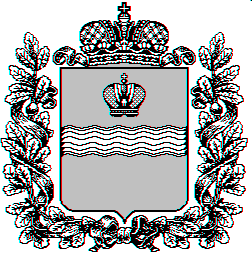 